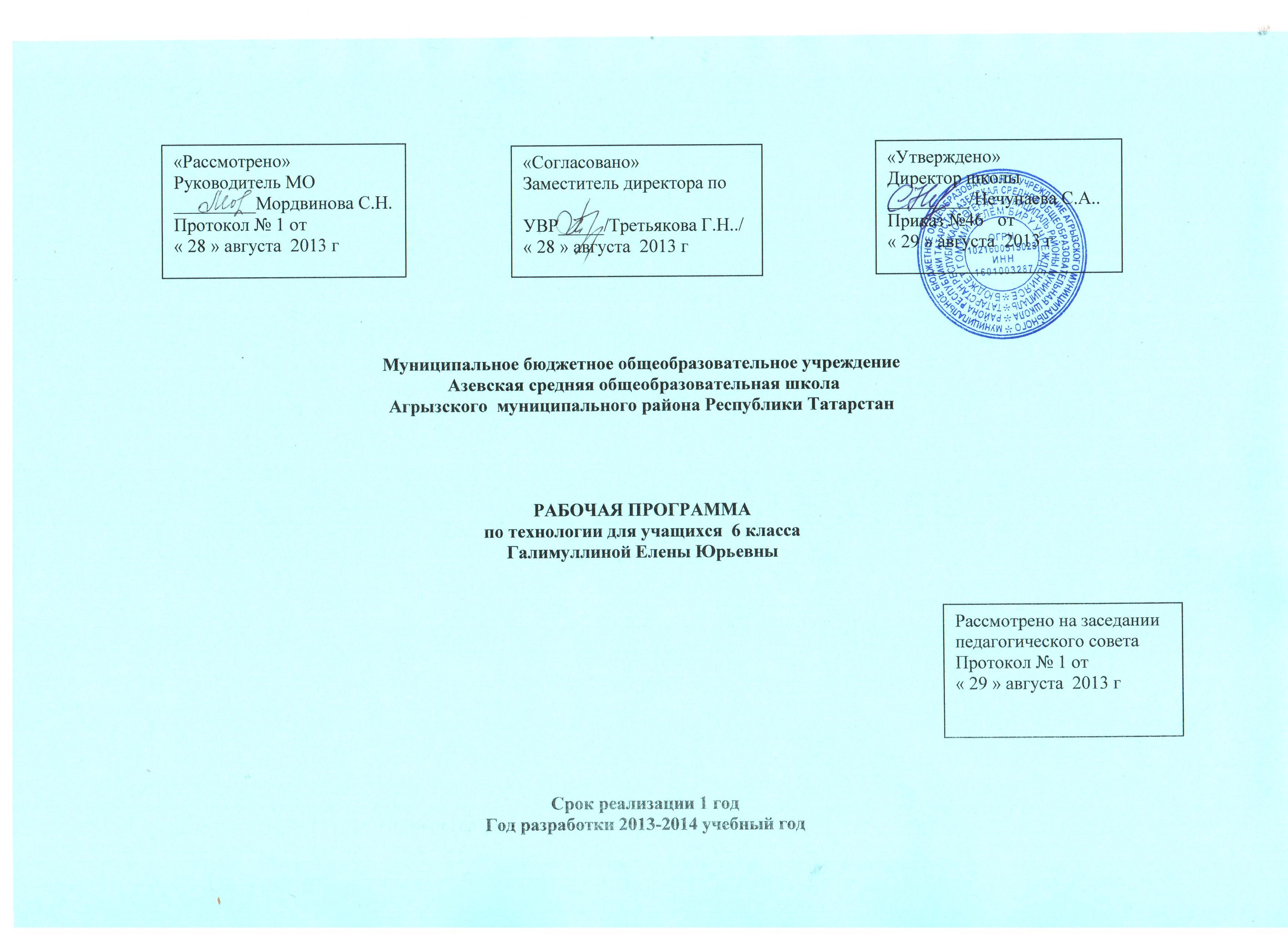 УЧЕБНО – МЕТОДИЧЕСКОЕ  ПЛАНИРОВАНИЕпо технологии6  класс         Учитель   Галимуллина Елена ЮрьевнаКоличество часов   70Всего   70  часов,  в неделю    2 часаПроектов ___________,  практических работ____51_____Планирование составлено на основе: - Федерального  компонента государственного стандарта основного общего образования, утвержденного  Приказом Минобразования РФ от 05. 03. 2004 года № 1089;- Базисного учебного плана общеобразовательных учреждений Российской Федерации, утвержденного приказом Минобразования РФ № 1312 от 09. 03. 2009; - примерной программы, созданной на основе федерального компонента государственного образовательного стандарта; утвержденной приказом от 24.02. 2012 г. № 943\12;- федерального перечня учебников,  рекомендованных (допущенных) к использованию в образовательном процессе в образовательных  учреждениях, реализующих программы общего образования; - требований к оснащению образовательного процесса в соответствии с содержательным наполнением учебных предметов федерального компонента государственного образовательного стандарта.Учебник:  Технология. Обслуживающий труд: 6 класс: учебник для учащихся общеобразовательных учреждений /(Ю.В. Крупская, О.А. Кожина, Н.В. Синица и др.); под ред. В.Д. Симоненко. – 3-изд., перераб.- М.: Вентана-Граф, 2010. 208 с: ил.Дополнительная литература: Технология профессионального успеха: Учебник для 10-11 кл. /В.П. Бондарев, А.В. Гапоненко, Л.А. Зингер и др.; Под ред. С.Н. Чистяковой.- М.: Просвещение, 2004. – 144 с.: ил.;Маркуцкая С.Э. Технология: Обслуживающий труд. Тесты. 5-7 классы / Маркуцкая С.Э. – М.: Издательство “Экзамен”, 2006. – 128с. (Серия “Учебно-методический комплект”).ПОЯСНИТЕЛЬНАЯ  ЗАПИСКА	Рабочая программа по направлению «Технология. Обслуживающий труд» составлена для учащихся 6 класса на основе следующих документов: Федерального компонента государственного стандарта основного общего образования, утвержденного Приказом Минобразования РФ от 05. 03. 2004 года № 1089; Программы  «Технология. Трудовое обучение.  5-7 классы / авт.-сост. Ю.Л. Хотунцев, В.Д.Симоненко – М.  Просвещение, 2008;Примерной программы основного общего образования по направлению «Технология. Обслуживающий труд»; Федерального перечня учебников, рекомендованных (допущенных) к использованию в образовательном процессе в образовательных учреждениях, реализующих программы общего образования; Требований к оснащению образовательного процесса в соответствии с содержательным наполнением учебных предметов федерального компонента государственного образовательного стандарта.	Программа включает четыре раздела: пояснительная записка; требования к уровню подготовки учащихся; содержание курса; тематический план. Рабочая программа по технологии для 6 класса предусматривает использование  учебников для общеобразовательных учреждений: «Технология 6» В.Д.Симоненко.	Изучение технологии на ступени основного общего образования направлено на достижение следующих целей:- освоение технологических знаний, технологической культуры на основе включения учащихся в разнообразные виды технологической деятельности по созданию личностно или общественно значимых продуктов труда; - овладение общетрудовыми и специальными умениями, необходимыми для поиска и использования  технологической информации, проектирования и создания продуктов труда, ведения домашнего хозяйства, самостоятельного и осознанного определения своих жизненных и профессиональных планов, безопасными приемами труда; -  развитие познавательных интересов, технического мышления, пространственного воображения, интеллектуальных, творческих, коммуникативных и организаторских способностей; - воспитание трудолюбия, бережливости, аккуратности, целеустремленности, предприимчивости, ответственности за результаты своей деятельности, уважительного отношения к людям различных профессий и результатам их труда; - получение опыта применения политехнических и технологических знаний и умений в самостоятельной практической деятельности.	В процессе преподавания предмета «Технология» решаются следующие задачи:а)	формирование политехнических знаний и экологической культуры;б)	привитие элементарных знаний и умений по ведению домашнего хозяйства и расчету бюджета семьи;в)	ознакомление с основами современного производства и сферы услуг;г)	развитие самостоятельности и способности учащихся решать творческие и изобретательские задачи;д)	обеспечение учащимся возможности самопознания, изучения мира профессий, выполнения профессиональных проб с целью профессионального самоопределения;е)	воспитание трудолюбия, предприимчивости, коллективизма, человечности и милосердия, обязательности, честности, ответственности и порядочности, патриотизма, культуры поведения и бесконфликтного общения;ж)	овладение основными понятиями рыночной экономики, менеджмента и маркетинга и умением применять их при реализации собственной продукции и услуг;з)	использование в качестве объектов труда потребительских изделий и оформление их с учетом требований дизайна и декоративно-прикладного искусства для повышения конкурентоспособности при реализации. Развитие эстетического чувства и художественной инициативы ребенка.	Решение задач творческого развития личности учащихся обеспечивается включением в программу творческих заданий, которые  выполняются методом проектов как индивидуально, так и коллективно. Ряд заданий направлен на решение задач эстетического воспитания учащихся, раскрытие их творческих способностей.	Программа дает возможность осуществить высокий эстетический уровень образования без понижения технико-технологического уровня. При изготовлении изделий, наряду с технологическими требованиями, уделяется большое внимание требованиям эстетическим, экологическим и эргономическим.	Основной формой организации учебного процесса является сдвоенный урок, который позволяет организовать практическую творческую и проектную деятельность, причем проекты могут выполняться учащимися как в специально выделенное в программе время, так и интегрироваться с другими разделами программы.	Учитывая региональные особенности  10 % от учебного времени отводится для изучения народных   ремесел и промыслов, для изучения национальных традиций, праздников, технологий изготовления элементов национального  костюма, элементов  декоративно-прикладного искусства. Познавательные сведения  и практическая работа НРК проводятся параллельно с изучаемой темой, совпадающей с темой урока.	В соответствии с ОБУП на изучение курса «Технология» в 5-9 классах  выделяется 70 часов ежегодно (по 2 часа в неделю.), на изучение тем НРК отводится 7 часов в каждом классе. 	Базовыми для рабочей программы для 5-9 классов являются разделы «Кулинария», «Создание изделий из текстильных и поделочных материалов», «Агротехника сельскохозяйственного производства».	Каждый раздел программы включает в себя основные теоретические сведения, практические работы и рекомендуемые объекты труда.	Основной формой обучения является учебно-практическая деятельность учащихся. Приоритетными методами являются упражнения, лабораторно-практические, учебно-практические работы. Ведущей структурной моделью для организации занятий по технологии является комбинированный урок. 	В программе предусмотрено выполнение школьниками творческих или проектных работ. При организации творческой или проектной деятельности учащихся очень важно акцентировать их внимание на потребительском назначении того изделия, которое они выдвигают в качестве творческой идеи.       	Программа по предмету «Технология» 6 класс выполняется в полном объеме. Уроки, приходящиеся на праздничные дни, проводятся за счет обобщения и закрепления изученного.ТРЕБОВАНИЯ  К  УРОВНЮ  ПОДГОТОВКИ УЧАЩИХСЯ  6  КЛАССАДолжны знать:о  пищевых продуктах, как источниках белков,  жиров, углеводов, минеральных солей и т. п.;о применении системы автоматического проектирования при конструировании и моделировании одежды;о методах сохранения продуктов при кулинарной обработке;правила оказания первой помощи при ожогах, пищевых отравлениях;виды  макаронных изделий, правила варки блюд из макаронных изделий;требования к качеству готовых блюд, правила подачи готовых блюд к столу;общие сведения о роли кисло-молочных продуктов в питании человека, об ассортименте кисло-молочных продуктов, технологию приготовления творога в домашних условиях, кулинарные блюда из творога и технологию их приготовления;зерновые культуры, ассортимент продуктов из них, способы их приготовления;способы приготовления разных видов теста, значение блюд из теста в питании человека;назначение и правила первичной обработки фруктов и ягод, значение заготовки овощей и фруктов на зиму, условия сохранения в них витаминов;основные свойства натуральных волокон и тканей из них, характеристику переплетений, зависимость свойств тканей от вида переплетения;виды соединительных швов и краевых швов, технологию их выполнения;регуляторы швейной машины, устройство и правила установки швейной иглы;виды лёгкого женского платья, эксплуатационные, гигиенические и эстетические требования к нему, правила измерения фигуры человека, условные обозначения мерок для построения чертежа основы ночной сорочки, особенности моделирования плечевых изделий;назначение, конструкцию, технологию выполнения и условные графические обозначения швов: стачных (запошивочного, двойного, накладного с закрытыми срезами) и краевых (окантовочного с открытыми и закрытыми срезами, окантовочного тесьмой), технологическую последовательность обработки проймы и горловины подкройной и косой обтачной, притачивание кулиски;экономную раскладку выкройки из ткани с направленным рисунком, технологическую последовательность раскроя ткани, правила подготовки и проведения первой примерки, выявление и исправление дефектов изделия;основные качества интерьера, его особенности; традиционные виды рукоделия – вязание, инструменты и приспособления, узоры;историю создания изделий из лоскута и технику пэчворка;характеристику овощных культур;основные виды защищенного грунта и особенности выращивания культур в них;технологию выращивания огурца.Должны уметь:оказывать первичную помощь при ожогах, поражении электрическим током, отравлении;работать по технологическим картам;приготавливать простоквашу, кефир, творог, блюда из творога;приготавливать жидкое тесто и блюда из него (блинчики, блины, оладьи)проводить первичную обработку фруктов и ягод, приготавливать фруктовые пюре, желе и муссы;рассчитывать норму продуктов для приготовления блюд;соблюдать правила гигиены и правила безопасной работы в мастерских;закреплять строчку обратным ходом швейной машины, обмётывать срезы деталей и обрабатывать петли зигзагообразной строчкой; читать и строить чертёж, снимать и записывать мерки, моделировать фасоны платья;выполнять машинные швы: стачные (двойной, настрочной с открытым срезом) и краевые (окантовочный с открытым и закрытым срезами, окантовочный тесьмой), обрабатывать пройму и горловину подкройной обтачной, притачивать кулиску;выполнять раскрой ткани с направленным рисунком, с симметричными и асимметричными полосами, заготавливать косые обтачки, обрабатывать срезы рукавов и низы платья;выполнять штопку швейных изделий;подбирать спицы и нитки в зависимости от изделия.Должны владеть: ценностно-смысловой, коммуникативной, культурно-эстетической, личностно - саморазвивающей, рефлексивной компетенциямиУчащиеся должны быть способны решать следующие жизненно-практические задачи:– вести экологически здоровый образ жизни;– использовать ПЭВМ для решения технологических, конструкторских, экономических задач, как источник информации;– планировать и оформлять интерьер комнаты;– проводить уборку квартиры;– ухаживать за одеждой и обувью; – соблюдать гигиену;– выражать уважение и заботу к членам семьи;– принимать гостей и правильно вести себя в гостях;– проектировать и изготавливать полезные изделия из конструкторских и поделочных материалов.СОДЕРЖАНИЕ  КУРСАРаздел 1. Агротехника сельского хозяйства (12 часов)Правила поведения в кабинете (1 час)Организация рабочего места. Соблюдение правил безопасного труда при использовании инструментов, механизмов и машин.Понятие о сорте  (1  час)Сорт. Местные и интродуцированные сорта. Селекция. Требования к современным сортам.  Почвенно-климатическая зона. Ученые селекционеры.Основное понятие темы: сорт, селекция, урожайность, хозяйственно-биологические признаки, местные сорта.Овощи семейства паслёновых. (2  часа)Овощные растения семейства паслёновые. Столоны и клубни. Баклажан, томат, перец, картофель – характеристика. Типы кустов томатов. Местные сорта.Основные понятия темы: паслёновые, баклажан, перец, томат, штамбовый, картофель, столоны, клубни.Семеноводство овощных культур (2  часа)Что такое семеноводство. Семенники и семенные плоды. Семенной материал. Степень созревания семян. Уборка и хранение семенников, семян.Основные понятия темы: семеноводство, семенники, семенные плоды, семенной материал, степень созревания семян, дозаривание. Овощи семейства тыквенных (2  часа) Растения семейства тыквенных. Разновидности тыквы. Группы кабачков. Отличие огурцов и кабачков. Патиссоны. Основные понятия темы: тыквенные, зеленоплодные и белоплодные кабачки, патиссон, цуккини, огурец.Что такое полевой опыт? (2  часа)Понятие полевого опыта. Виды полевых опытов. Делянка. Опытный и контрольный варианты. Пробы. Дегустация. Основные понятия темы: полевой опыт, делянка, схема полевого опыта, опытный вариант, контрольный вариант, средняя проба, дегустация.Овощные капустные растения  (2  часа)Разновидности капусты. Продуктивные органы капусты. Стеблеплоды и кочаны. Оптимальная температура роста и развития капусты. Подкормка удобрениями.Основные понятия темы: виды капусты: савойская, брокколи, кольраби, цветная, пекинская, китайская; стеблеплод, кочан.Раздел  2. Творческое проектирование  (2  часа)Проектные творческие работы (2  часа)Тематика творческих проектов. Правила оформления пояснительной записки. Критерии оценивания. Сроки выполнения и защиты.Основные понятия темы:  пояснительная записка.Раздел 3. Кулинария (14  часов)Физиология питания. (2  часа)Минеральные соли, микроэлементы и макроэлементы, содержание их в пищевых продуктах. Роль минеральных веществ в жизнедеятельности организма. Соли кальция, калия, натрия, железа, йода. Их значение для организма человека. Суточная потребность в солях. Методы сохранения минеральных солей в продуктах при их кулинарной обработке.Основные понятия темы: минеральные соли, микроэлементы, макроэлементы, суточная потребность.Кулинарная обработка различных видов продуктов. Хранение пищевых продуктов (12 часов)Значение молока и молочных продуктов в питании. Кулинарное значение молока и молочных продуктов. Питательная ценность молока и химический состав. Способы определения качества молока. Условия и способы его хранения. Первичная обработка молока. Приготовление блюд из молока. Безопасные приемы работы с кухонным оборудованием, инструментами. Санитарно-гигиенические требования. Посуда для варки молочных блюд. Понятие о пищевой ценности рыбы и нерыбных продуктов моря для организма человека. Возможности кулинарного использования рыбы и морепродуктов. Условия и сроки хранения рыбы: живой, свежей, мороженой, копченой, вяленой, солёной и рыбных консервов. Методы определения качества рыбы. Первичная обработка рыбы. Приготовление блюд из вареной, жареной рыбы и нерыбных продуктов моря. Тепловая обработка. Виды жаренья. Правила подачи рыбных блюд. Подготовка к варке круп, бобовых и макаронных изделий. Правила варки крупяных рассыпчатых, вязких и жидких каш. Время тепловой обработки и способы определения готовности. Посуда и инвентарь для варки каш, бобовых и макаронных изделий. Способы определения готовности. Подача готовых блюд к столу. Сахар, его роль в кулинарии и в питании человека. Технология приготовления компота из свежих, сушеных, мороженых фруктов и ягод. Виды крахмала и его свойства. Приготовление киселей различной консистенции. Условия сохранения витаминов при первичной и тепловой обработке фруктов и ягод. Сервировка стола к ужину. Процессы, происходящие при солении и квашении. Консервирующая роль молочной кислоты. Сохранность витаминов в солёных и квашеных овощах. Влияние технологий обработки пищевых продуктов на здоровье человека. Экологическая оценка технологийБлюда из молока  (2  часа) 	Значение молока и молочных продуктов в питании. Кулинарное значение молока и молочных продуктов. Питательная ценность молока и химический состав. Способы определения качества молока. Условия и способы его хранения. Первичная обработка молока. Приготовление блюд из молока. Безопасные приемы работы с кухонным оборудованием, инструментами. Санитарно-гигиенические требования. Посуда для варки молочных блюд.Основные понятия темы: молочные продукты, стерилизация, пастеризация, кисломолочные продукты.Блюда из рыбы и морепродуктов (2  часа)Понятие о пищевой ценности рыбы и нерыбных продуктов моря для организма человека. Возможности кулинарного использования рыбы и морепродуктов. Условия и сроки хранения рыбы: живой, свежей, мороженой, копченой, вяленой, солёной и рыбных консервов. Методы определения качества рыбы. Первичная обработка рыбы. Приготовление блюд из вареной, жареной рыбы и нерыбных продуктов моря. Тепловая обработка. Виды жаренья. Правила подачи рыбных блюд. Основные понятия темы: нерыбные продукты моря, условия и сроки хранения, методы определения качества.Блюда из круп, бобовых и макаронных изделий  (2  часа)Подготовка к варке круп, бобовых и макаронных изделий. Правила варки крупяных рассыпчатых, вязких и жидких каш. Время тепловой обработки и способы определения готовности. Посуда и инвентарь для варки каш, бобовых и макаронных изделий. Способы определения готовности. Подача готовых блюд к столуОсновные понятия темы: каши, бобовые, макаронные изделия.Изделия из жидкого теста (2  часа)Первичная обработка муки. Способы приготовления теста для блинов, оладий и блинчиков. Пищевые разрыхлители теста, их роль в кулинарии. Блины на опаре. Блины скороспелые. Технология выпечки блинов, оладий, блинчиков. Оборудование, посуда и инвентарь для замешивания теста и выпечки блинов. Подача блинов к столу.Основные понятия темы: блины, опара, оладьи, дрожжи, пищевая сода.Сладкие блюда и напитки. Оформление блюд и правила их подачи к столу (2  часа)Сахар, его роль в кулинарии и в питании человека. Технология приготовления компота из свежих, сушеных, мороженых фруктов и ягод. Виды крахмала и его свойства. Приготовление киселей различной консистенции. Условия сохранения витаминов при первичной и тепловой обработке фруктов и ягод. Правила сервировки стола к ужину. Правила поведения за столомОсновные понятия темы: компот, кисель, крахмал, консистенция.Хранение и домашняя заготовка пищевых продуктов (2 часа)	Кулинарная обработка продуктов. Значение заготовки овощей и фруктов на зиму, условия сохранения в них витаминов и условия хранения. Процессы квашения и соления продуктов. Технология приготовления квашеной капустыРаздел 4. Технология ведения дома (4 часа)Интерьер жилого дома (2 часа)Понятие о композиции в интерьере. Характерные особенности жилища. Отделка квартиры. Освещение. Подбор средств оформления интерьера жилого помещения с учетом запросов и потребностей семьи и санитарно-гигиенических требованийГигиена жилища (2 часа)Принципы научной организации труда, грамотной организации, об экономии времени. Виды и правила уборки в доме, инструменты и приспособления для уборкиРаздел 5. Материаловедение (4 часа)Натуральные волокна животного происхождения. (2  часа)Натуральные волокна животного происхождения (шелк, шерсть, пух). Способы их получения. Получение нитей из этих волокон в условиях прядильного производства и в домашних условиях. Свойства натуральных волокон животного происхождения, а также нитей и тканей на их основе.Основные понятия темы:  шерсть, шелк, пух, шелкопряд, ангора, Ткацкие переплетения. Свойства тканей (2  часа)Саржевые и атласные переплетения нитей в тканях. Понятие о раппорте переплетения. Лицевая и изнаночная сторона ткани. Дефекты ткани. Сравнительная характеристика свойств х/б, льняных, шелковых и шерстяных тканей. Краткие сведения об ассортименте тканей.Основные понятия темы: переплетения: саржевое и атласное, раппорт, дефекты.Раздел 6. Машиноведение (6 часов)Регуляторы швейной машины (2  часа)Назначение, устройство и принцип действия регуляторов универсальной швейной машины (длина стежка, прижима лапки, натяжения верхней и нижней нитей, регулятора строчки, ширины «зиг-зага»).  Регулировка качества машинной строчки путем изменения  силы натяжения верхней и нижней нитей. Основные понятия темы: регулятор длины стежка, регулятор вида строчки, регулятор натяжения верхней нити, регулятор натяжения нижней нити.Устройство и установка машинной иглы (1  час)Устройство машинной иглы. Установка иглы в швейную машину. Подбор толщины иглы и нитей в зависимости от вида ткани. Неполадки в работе швейной машины, вызываемые дефектами машинной иглы или неправильной её установкой.Основное понятие темы: машинная игла, длинный желобок, короткий желобок, острие, ушко, колба, лыска.Уход за швейной машиной  (1  час)Правила ухода за швейной машиной. Чистка и смазка. Основные узлы для смазки.Основные понятия темы:  разборка челночного устройства, смазка.Машинные швы (2  часа)Назначение соединительных швов: настрочного с открытым срезом, настрочного с одним закрытым срезом, шва встык, накладного с двумя закрытыми срезами. Их конструкция, технология выполнения  и условные графические обозначения.Основные понятия темы: швы: настрочной, встык, накладной.Раздел 7. Создание изделий из поделочных  материалов (4  часа)Подготовка к вышивке (1  час)Традиции, обряды, семейные праздники. Подготовка одежды к традиционным праздникам. Отделка изделий вышивкой. Инструменты и материалы для вышивки. Уменьшение и увеличение рисунка. Нанесение рисунка на ткань. Основные понятия темы: пяльца, мулине, пасма, ленты, бисер, пайетки.Композиционное построение узоров.  Изучение цвета (1  час)Композиция, ритм, раппорт, орнамент. Симметричное построение узора в художественной вышивке. Определение места и размера узора на изделии или его частях. Теплые и холодные цвета. Цветовой тон. Яркость и насыщенность цвета. Хроматические  и ахроматеические цвета. Технология выполнения двухсторонней и цветной художественной глади. Техника смещенной глади.Основные понятия темы: канва, композиция, ритм, раппорт, орнамент, тон, теплый и холодный цвет, насыщенность, хроматические и ахроматические цвета, гладь.Счетные швы (2  часа)Технология выполнения счетных швов (роспись, крест, набор, счетная гладь, косая стежка). Основные понятия темы: канва, счетные швы.Раздел 8. Создание изделий из текстильных материалов (14 часов)Одежда и требования к ней (1  час)Эксплуатационные, гигиенические и эстетические требования к легкому женскому платью. Ткани и отделки, применяемые для изготовления юбок. Конструкции юбок (прямые, клиньевые, конические).Основные понятия темы: эксплуатационные, гигиенические, эстетические требования.Снятие мерок для построения чертежа юбки (1  час)Мерки необходимые для построения основы чертежа конической или клиньевой юбки. Условные обозначения мерок. Правила снятия мерок. Прибавки к меркам на свободу облегания. Зависимость величины  прибавок от назначения изделия, силуэта, ткани.Основные понятия темы: мерки, условные обозначения, прибавки на свободу облегания.Построение конической юбки (1  час)Последовательность построения чертежа основы конической юбки. Выбор модели конической юбки. Расчетные формулы.  Построение чертежа основы  юбки в масштабе 1:4 в рабочей тетради и в натуральную величину.Основные понятия темы: коническая юбка, расчетная формула, масштаб.Построение чертежа клиньевой юбки. (1  час)Последовательность построения чертежа основы клиньевой  юбки. Выбор числа клиньев в клиньевой юбке. Расчетные формулы.  Построение чертежа основы  юбки в масштабе 1:4 в рабочей тетради и в натуральную величину.Основные понятия темы: клиньевая юбка, число клиньев, масштаб.Моделирование конической юбки (1  час)Разновидности юбок по силуэту (прямые, зауженные или расширенные книзу, длинные и короткие, в форме колокола). Способы моделирования конической юбки (горизонтальные разрезы, расширение или сужение клина от линии бедер, расширение клина от линии талии, расширение дополнительными клиньями). Выбор модели юбки. Моделирование юбки. Выбор ткани и отделки. Подготовка  выкройки к раскрою.Основные понятия темы: расширение, заужениеМоделирование клиньевой юбки (1  час) 	Разновидности юбок по силуэту (прямые, зауженные или расширенные книзу, длинные и короткие, в форме колокола). Способы моделирования клиньевой  юбки (горизонтальные разрезы, расширение или сужение клина от линии бедер, расширение клина от линии талии, расширение дополнительными клиньями). Выбор модели юбки. Моделирование юбки. Выбор ткани и отделки. Подготовка  выкройки к раскрою.Основные понятия темы: дополнительный клин.Раскройные работы (2  часа)Подготовка ткани к раскрою. Раскладка выкройки на ткани. Обмеловка. Раскрой ткани. Перенос контурных и контрольных линий выкройки на ткань. Подготовка деталей кроя к обработке.Основные понятия темы: раскладка, обмеловка, раскрой.Обработка вытачек и складок  (2  часа)Технология обработки вытачек. Зависимость величины вытачек от модели и от размера фигуры. Складки  - как разновидность вытачек. Односторонние, встречные, банктовые. Технология обработки складок.Основные понятия темы: вытачки, складки.Обработка застежки в боковом шве (2  часа)Различные  способы обработки застежки. Расположение застёжек. Замок-молния. Способы обработки застежки на тесьму-молния.Основные понятия темы: застежка в боковом шве, тесьма-молния.Обработка пояса и верхнего среза юбки  (1  час)Технология обработки верхнего среза юбок. Формы поясов. Расчет длины пояса. Обработка пояса. Соединение пояса с верхним срезом юбки. Основные понятия темы: пояс, прокладочный материал, обтачивание пояса.Обработка нижнего среза юбки (1  час)Способы обработки нижнего среза юбок. Необходимость осноровки юбки. Обработка нижнего среза юбки швом вподгибку с закрытым срезом. ТУ на обработку низа. Пришивание пуговицы, обработка петли. Художественная отделка изделия. ВТО. Контроль качества готового изделия.Основные понятия темы: осноровка, ВТО, контроль качества.Раздел 9. Уход за одеждой и обувью. Ремонт одежды (4 часа)Уход за одеждой из шерстяных и шелковых тканей. Уход за обувью (2 часа)Удаление загрязнений с одежды бытовыми средствами. Выбор технологий и средств для длительного хранения одежды и обуви. Выбор и использование современных средств ухода за обувьюРемонт одежды. Выбор и замена фурнитуры (2 часа)Ознакомить с понятием «фурнитура» и ее видами, выполнить пришивание одежной фурнитуры –пуговиц, кнопок, крючков, цепочки-вешалкиРаздел 10. Агротехника сельскохозяйственного производства (6  часов)Сооружения защищенного грунта (1  час)Сооружения защищенного грунта, виды сооружений. Обогрев защищенного грунта. Потребность в рассаде овощного севооборота. Парники. Теплицы. Утепленный грунт.Основные понятия темы: зимние и весенние теплицы, парник, утепленный грунт, солнечный и технический обогрев. Выращивание рассады овощных культур (1  час)Рассада. Способы выращивания рассады. Пикировка. Температура воды для полива рассады. Закаливание рассады. Технология пикировки сеянцев. Притенение распикированных растений.Основные понятия темы: пикировка, режим температуры и влажности, питательные кубики.Выращивание огурца в условиях защищённого грунта (1  час)Укладка биотоплива в весенней плёночной теплице, схема посадки огурца. Применение шпалеры. Сорта и гибриды огурцов для пленочных теплиц. Прищипка, её применение. Предшественники огурца в теплице.Основные понятия темы: шпалера, прищипка, биотопливо.Выращивание томата (1  час)Размещение томатов в плёночной теплице. Формирование растений. Подкормка томатов. Полив растений. Сорта. Удаление пасынков.Основные понятия темы: стебель, пасынок, соцветие.Выращивание огурца в открытом грунте (1  час)Почвы необходимые для огурца. Культуры-предшественники. Сроки и схема посева семян огурца. Проращивание семян. Сорта огурца для посева в открытый грунтОсновные понятия темы: открытый грунт, проращивание.Выращивание капусты белокочанной (1  час)Двулетнее растение. Способы выращивания капусты. Сроки посадки белокочанной капусты. Требования к рассаде. Полив. Схема посадки. Полив.Основные понятия темы: маточные растения, подокучивание.КАЛЕНДАРНО – ТЕМАТИЧЕСКОЕ  ПЛАНИРОВАНИЕ№п/пНаименование разделаТема урокаКол- во часовДата проведенияДата проведенияТеоретические знания, задачи обучения, межпредметные знания, умения и навыкиПрактическая работаПрактическая работаПрактическая работаНРКИнструментарийоцениванияПримечание№п/пНаименование разделаТема урокаКол- во часовПланФактТеоретические знания, задачи обучения, межпредметные знания, умения и навыкиПрактическая работаПрактическая работаПрактическая работаНРКИнструментарийоцениванияПримечаниеРаздел 1.  Агротехника сельского хозяйства (12 часов)Раздел 1.  Агротехника сельского хозяйства (12 часов)Раздел 1.  Агротехника сельского хозяйства (12 часов)Раздел 1.  Агротехника сельского хозяйства (12 часов)Раздел 1.  Агротехника сельского хозяйства (12 часов)Раздел 1.  Агротехника сельского хозяйства (12 часов)Раздел 1.  Агротехника сельского хозяйства (12 часов)Раздел 1.  Агротехника сельского хозяйства (12 часов)Раздел 1.  Агротехника сельского хозяйства (12 часов)Раздел 1.  Агротехника сельского хозяйства (12 часов)Раздел 1.  Агротехника сельского хозяйства (12 часов)Раздел 1.  Агротехника сельского хозяйства (12 часов)1/2Организация рабочего места. Соблюдение правил безопасного труда при использовании инструментов, механизмов, машинПонятие о сорте 205.0905.09Правила техники безопасности на уроках технологии.Понятие сорта. Интродуцированные и местные сорта. Требования к современным сортам. Наука селекция. Известные учёные – селекционеры.Пр/р № 1 «Изучение сортов капусты белокочанной»Пр/р № 1 «Изучение сортов капусты белокочанной»Пр/р № 1 «Изучение сортов капусты белокочанной»Выполнение практической работы.3/4Овощи из семейства паслёновых212.0912.09Характеристика овощных растений семейства паслёновых. Сорта. ПТБ при уборке картофеля. Подготовка урожая к закладке на хранениеПр/р № 2 «Технология уборки картофеля»Пр/р № 2 «Технология уборки картофеля»Пр/р № 2 «Технология уборки картофеля»Выполнение заданий5/6Семеноводство овощных культур. 219.0919.09Понятие семеноводства. Семенной материал. Семенники и семенные плоды. Уборка и хранение семенников и семян.Пр/р № 3 «Технология уборки семенников капусты, свеклы и моркови».Пр/р № 3 «Технология уборки семенников капусты, свеклы и моркови».Пр/р № 3 «Технология уборки семенников капусты, свеклы и моркови».Выполнение практической работы.7/8Овощи из семейства тыквенных.226.0926.09Характеристика растений семейства тыквенных. Разновидности тыквы. ПТБ при сборе урожая.Пр/р № 4 «Сбор урожая тыквы, патиссонов и кабачков»Пр/р № 4 «Сбор урожая тыквы, патиссонов и кабачков»Пр/р № 4 «Сбор урожая тыквы, патиссонов и кабачков»НРКВыполнение практической работы9/10Что такое полевой опыт? 203.1003.10Понятие полевого опыта. Виды полевых опытов. Варианты опытов. ПТБ при проведении полевых опытов.Пр/р № 5 «Технология уборки урожая корнеплодов моркови и свеклы»Пр/р № 5 «Технология уборки урожая корнеплодов моркови и свеклы»Пр/р № 5 «Технология уборки урожая корнеплодов моркови и свеклы»Выполнение практической работы.11/12Овощные капустные растения.210.1010.10Разновидности капусты. Химический состав. Продуктивные органы капусты. ПТБ при подготовке участка. Пр/р № 6 «Подготовка участка под посадку капусты»Пр/р № 6 «Подготовка участка под посадку капусты»Пр/р № 6 «Подготовка участка под посадку капусты»Выполнение практической работы.	Раздел 2.  	Творческое проектирование (2 часа)	Раздел 2.  	Творческое проектирование (2 часа)	Раздел 2.  	Творческое проектирование (2 часа)	Раздел 2.  	Творческое проектирование (2 часа)	Раздел 2.  	Творческое проектирование (2 часа)	Раздел 2.  	Творческое проектирование (2 часа)	Раздел 2.  	Творческое проектирование (2 часа)	Раздел 2.  	Творческое проектирование (2 часа)	Раздел 2.  	Творческое проектирование (2 часа)	Раздел 2.  	Творческое проектирование (2 часа)	Раздел 2.  	Творческое проектирование (2 часа)	Раздел 2.  	Творческое проектирование (2 часа)13/14Проектные  творческие  работы.217.1017.10Понятие творческого проекта. Знакомство с творческими проектами учащихся. Этапы выполнения творческого проекта. Требования к оформлению. Примерная тематика проектов.Пр/ р № 7 «Алгоритм творческого проекта»Пр/ р № 7 «Алгоритм творческого проекта»Пр/ р № 7 «Алгоритм творческого проекта»Раздел 3.  Кулинария (14 часов)Раздел 3.  Кулинария (14 часов)Раздел 3.  Кулинария (14 часов)Раздел 3.  Кулинария (14 часов)Раздел 3.  Кулинария (14 часов)Раздел 3.  Кулинария (14 часов)Раздел 3.  Кулинария (14 часов)Раздел 3.  Кулинария (14 часов)Раздел 3.  Кулинария (14 часов)Раздел 3.  Кулинария (14 часов)Раздел 3.  Кулинария (14 часов)Раздел 3.  Кулинария (14 часов)15/16Физиология питания Планирование рационального питания. Составление меню224.1024.10Физиология питания человека. Составные части пищи - минеральные вещества. Значение микро – и макроэлементов в питании человека. Меню со сбалансированным соотношением минеральных веществ. Профессии, связанные с производством и обработкой пищевых продуктов.Пр/р № 8 «Определение состава продукта питания» - работа с таблицами.Пр/р № 8 «Определение состава продукта питания» - работа с таблицами.Пр/р № 8 «Определение состава продукта питания» - работа с таблицами.Выполнение практической работы.17/18Кулинарная обработка различных видов продуктовБлюда из молока.231.1031.10Питательная ценность молока и молочных продуктов, способы их производства и хранения. Технология приготовления блюд из молока и молочных продуктов.Значение блюд из молока в питании человека.Пр/р № 9 «Приготовление блюд из молока»Пр/р № 9 «Приготовление блюд из молока»Пр/р № 9 «Приготовление блюд из молока»НРКВыполнение практической работы19/20Блюда из рыбы и морепродуктов214.1114.11Роль морепродуктов в питании человека. Признаки доброкачественности рыбы. Первичная обработка рыбы. Тепловая обработка рыбы. Питательная ценность блюд из рыбыПр/р № 10. «Разделка солёной рыбы»Пр/р № 11 «Приготовление супа из рыбных консервов»Пр/р № 10. «Разделка солёной рыбы»Пр/р № 11 «Приготовление супа из рыбных консервов»Пр/р № 10. «Разделка солёной рыбы»Пр/р № 11 «Приготовление супа из рыбных консервов»Выполнение практической работы21/22Блюда из круп, бобовых и макаронных изделий.221.1121.11Виды круп,  макаронных и бобовых изделий. Первичная обработка.  Приёмы приготовления блюд. Значение блюд из круп, бобовых и макаронных изделий  в питании человека.Пр/р № 12 «Приготовление каши гречневой»Пр/р № 13 «Приготовление макарон с сыром»Пр/р № 12 «Приготовление каши гречневой»Пр/р № 13 «Приготовление макарон с сыром»Пр/р № 12 «Приготовление каши гречневой»Пр/р № 13 «Приготовление макарон с сыром»Работа по технологическим картам, практикум.23/24Изделия из жидкого теста228.1128.11Значение блюд из теста в питании человека. Виды теста и изделия из него. Технология приготовления блюд. ТБ.Пр/р №  14 «Приготовление блинов»Пр/р №  14 «Приготовление блинов»Пр/р №  14 «Приготовление блинов»НРКВыполнение практической работы25/26Сладкие блюда и напитки. Оформление блюд и правила их подачи к столу205.1205.12Значение фруктов и ягод в питании человека. Группы фруктов. Хране-ние фруктов и ягод. Технология приготовления сладких блюд и напитков. Желирующие вещества. Правила сервировки стола к ужину. Правила поведения за столом.Пр/р № 15 «Приготовление киселя»Пр/р № 15 «Приготовление киселя»Пр/р № 15 «Приготовление киселя»Выполнение практической работы27/28Хранение и домашняя заготовка пищевых продуктов. 212.1212.12Кулинарная обработка продуктов. Значение заготовки овощей и фруктов в питании человека, условия сохранения в них витаминов и условия хранения. Процессы квашения и соления продуктов. Технология приготовления квашеной капустыПр.р №16 «Приготовление квашеной капусты»Пр.р №16 «Приготовление квашеной капусты»Пр.р №16 «Приготовление квашеной капусты»Выполнение практической работыРаздел 4. Технология ведения дома (4 часа)Раздел 4. Технология ведения дома (4 часа)Раздел 4. Технология ведения дома (4 часа)Раздел 4. Технология ведения дома (4 часа)Раздел 4. Технология ведения дома (4 часа)Раздел 4. Технология ведения дома (4 часа)Раздел 4. Технология ведения дома (4 часа)Раздел 4. Технология ведения дома (4 часа)Раздел 4. Технология ведения дома (4 часа)Раздел 4. Технология ведения дома (4 часа)Раздел 4. Технология ведения дома (4 часа)Раздел 4. Технология ведения дома (4 часа)29/30Интерьер жилого дома219.1219.12Понятие о композиции в интерьере. Характерные особенности жилища. Отделка квартиры. Освещение. Подбор средств оформления интерьера жилого помещения с учетом запросов и потребностей семьи и санитарно-гигиенических требованийПр.р №17 «Эскиз оформления окна»Пр.р №17 «Эскиз оформления окна»Пр.р №17 «Эскиз оформления окна»Выполнение практической работы31/32Гигиена жилища226.1226.12Принципы научной организации труда, грамотной организации, об экономии времени. Виды и правила уборки в доме, инструменты и приспособления для уборкиПр.р №18 «Генеральная уборка»Пр.р №18 «Генеральная уборка»Пр.р №18 «Генеральная уборка»Выполнение практической работыРаздел 5.  Материаловедение (4 часа)Раздел 5.  Материаловедение (4 часа)Раздел 5.  Материаловедение (4 часа)Раздел 5.  Материаловедение (4 часа)Раздел 5.  Материаловедение (4 часа)Раздел 5.  Материаловедение (4 часа)Раздел 5.  Материаловедение (4 часа)Раздел 5.  Материаловедение (4 часа)Раздел 5.  Материаловедение (4 часа)Раздел 5.  Материаловедение (4 часа)Раздел 5.  Материаловедение (4 часа)Раздел 5.  Материаловедение (4 часа)33/34Натуральные волокна животного происхождения.210.0110.01Натуральные волокна животного происхождения. Различие волокон по составу. Ассортимент шерстяных тканей.  Ассортимент шёлковых тканей. Свойства шерстяных и шёлковых волокон.Пр/р № 19 «Сравнение волокон шерсти и натурального шелка»Пр/р № 19 «Сравнение волокон шерсти и натурального шелка»Пр/р № 19 «Сравнение волокон шерсти и натурального шелка»Выполнение практической работы35/36Ткацкие переплетения. Свойства тканей.217.0117.01Текстильные дефекты тканей. Признаки образования ткацкого саржевого, сатинового и атласного переплетения. Определение лицевой стороны у шелковых и шерстяных тканей. Основные свойства тканей.Пр/р № 20 «Выполнение макетов саржевого, сатинового и атлас-ного переплетений.  Определение лицевой и изнаноч-ной сторон тканей»Пр/р № 20 «Выполнение макетов саржевого, сатинового и атлас-ного переплетений.  Определение лицевой и изнаноч-ной сторон тканей»Пр/р № 20 «Выполнение макетов саржевого, сатинового и атлас-ного переплетений.  Определение лицевой и изнаноч-ной сторон тканей»Выполнение практической работыРаздел 6.  Машиноведение (6 часов)Раздел 6.  Машиноведение (6 часов)Раздел 6.  Машиноведение (6 часов)Раздел 6.  Машиноведение (6 часов)Раздел 6.  Машиноведение (6 часов)Раздел 6.  Машиноведение (6 часов)Раздел 6.  Машиноведение (6 часов)Раздел 6.  Машиноведение (6 часов)Раздел 6.  Машиноведение (6 часов)Раздел 6.  Машиноведение (6 часов)Раздел 6.  Машиноведение (6 часов)Раздел 6.  Машиноведение (6 часов)37/38Регуляторы швейной машины.224.0124.01Причины возникновения дефектов машинной строчки.  Регуляторы длины стежка, регулятор натяжения верхней (игольной) нити,  регуля-тор натяжения нижней (челночной) нити. Устранение дефектов плохой строчки.Причины возникновения дефектов машинной строчки.  Регуляторы длины стежка, регулятор натяжения верхней (игольной) нити,  регуля-тор натяжения нижней (челночной) нити. Устранение дефектов плохой строчки.Пр/р № 21 «Регулировка качества машинной строчки»Пр/р № 21 «Регулировка качества машинной строчки»Выполнение практической работы39Устройство и установка машинной иглы131.01Устройство швейной иглы. правильный подбор иглы для шитья. Разновидность и номера швейных ниток и игл. Устройство швейной иглы. правильный подбор иглы для шитья. Разновидность и номера швейных ниток и игл. Пр/р № 22 «Подбор и установка швейной иглы»Выполнение практической работы40Уход за швейной машиной131.01Инструменты и приспособления для чистки и смазки швейной машины. Инструменты и приспособления для чистки и смазки швейной машины. Пр/р № 23 «Чистка и смазка швейной машины»Выполнение практической работы41/42Машинные швы.207.0207.02ОРМ и ПТБ. ТУ и технология выполнения соединительных и краевых швов.ОРМ и ПТБ. ТУ и технология выполнения соединительных и краевых швов.Пр/р № 24 «Выполнение образцов машинных швов»Работа по технологическим картам. Раздел 7.  Создание изделий из поделочных материалов (4 часа)Раздел 7.  Создание изделий из поделочных материалов (4 часа)Раздел 7.  Создание изделий из поделочных материалов (4 часа)Раздел 7.  Создание изделий из поделочных материалов (4 часа)Раздел 7.  Создание изделий из поделочных материалов (4 часа)Раздел 7.  Создание изделий из поделочных материалов (4 часа)Раздел 7.  Создание изделий из поделочных материалов (4 часа)Раздел 7.  Создание изделий из поделочных материалов (4 часа)Раздел 7.  Создание изделий из поделочных материалов (4 часа)Раздел 7.  Создание изделий из поделочных материалов (4 часа)Раздел 7.  Создание изделий из поделочных материалов (4 часа)Раздел 7.  Создание изделий из поделочных материалов (4 часа)43Подготовка к вышивке114.02Инструменты и материалы для вышивания. Подготовка пялец к работе. Техника вышивания. Увеличение и уменьшение рисунка. Нанесение рисунка на ткань.Инструменты и материалы для вышивания. Подготовка пялец к работе. Техника вышивания. Увеличение и уменьшение рисунка. Нанесение рисунка на ткань.Пр/р № 40 «Подготовка к вышивке»Работа по технологическим картам.44Композиционное построение узоров.Изучение цвета. Использование компьютера при вышивании114.02История вышивки, орнаментов. Композиция построения узора.Цвет. Цветовые сочетания.История вышивки, орнаментов. Композиция построения узора.Цвет. Цветовые сочетания.Пр/р № 41 «Составление орнаментов»НРКНРКВыполнение творческой работы45/46Счетные швы. Проект «Вышивка»221.0221.02ОРМ и ПТБ.  Счетные швы: роспись, гладь, гобеленовый шов, крест, двойной болгарский шов.ОРМ и ПТБ.  Счетные швы: роспись, гладь, гобеленовый шов, крест, двойной болгарский шов.Пр/р № 42 «Выполнение образцов вышивки»Выполнение практической работыРаздел 8.  Создание изделий из текстильных материалов (14 часов)Раздел 8.  Создание изделий из текстильных материалов (14 часов)Раздел 8.  Создание изделий из текстильных материалов (14 часов)Раздел 8.  Создание изделий из текстильных материалов (14 часов)Раздел 8.  Создание изделий из текстильных материалов (14 часов)Раздел 8.  Создание изделий из текстильных материалов (14 часов)Раздел 8.  Создание изделий из текстильных материалов (14 часов)Раздел 8.  Создание изделий из текстильных материалов (14 часов)Раздел 8.  Создание изделий из текстильных материалов (14 часов)Раздел 8.  Создание изделий из текстильных материалов (14 часов)Раздел 8.  Создание изделий из текстильных материалов (14 часов)Раздел 8.  Создание изделий из текстильных материалов (14 часов)47Современные направления моды в одежде128.02Выбор индивидуального стиля в одежде. Классификация одежды. Требования,  предъявляемые к одежде. История юбки в русском костюме. Выбор индивидуального стиля в одежде. Классификация одежды. Требования,  предъявляемые к одежде. История юбки в русском костюме. Пр/р № 25 «Зарисовка моделей юбки»НРКНРКВыполнение творческой работы48Снятие мерок для построения чертежа юбки128.02Мерки необходимые для построения чертежа юбки. Правила снятия и записи мерок. Основные антропометрические точкиМерки необходимые для построения чертежа юбки. Правила снятия и записи мерок. Основные антропометрические точкиПр/р № 26 «Снятие мерок для построения чертежа»Выполнение практической работы49Конструирование конической юбки107.03Чертежные инструменты. ОРМ. Выполнение расчетов. Построение чертежа конической юбки. Построение чертежа клиньевой юбки.Чертежные инструменты. ОРМ. Выполнение расчетов. Построение чертежа конической юбки. Построение чертежа клиньевой юбки.Пр/р № 27 «Построение чертежа конической юбки. Построение чертежа клиньевой юбки»Выполнение практической работы50Построение чертежа клиньевой юбки 107.03Внешний вид и конструкция прямой юбки. Детали прямой юбки. Внешний вид и конструкция прямой юбки. Детали прямой юбки. Пр/р №  28 «Построение чертежа клиньевой юбки»Выполнение практической работы51Моделирование конической юбки114.03Процесс моделирования одежды. Моделирование конической  юбки.Процесс моделирования одежды. Моделирование конической  юбки.Пр/р № 29 «Моделирование конической юбки»Выполнение практической работы52Моделирование клиньевой юбки114.03Процесс моделирования одежды. Моделирование конической  юбки.Процесс моделирования одежды. Моделирование конической  юбки.Пр/р № 30 «Моделирование клиньевой юбки» «Изготовление лекал»Пр/р № 31 «Подготовка ткани»Выполнение практической работы53/54Раскройные работы221.0321.03Подготовка ткани к раскрою. Раскладка лекал юбки на ткани. Разметка припусков на швы.Подготовка ткани к раскрою. Раскладка лекал юбки на ткани. Разметка припусков на швы.Пр/р № 32 «Раскладка деталей юбки на ткани и раскрой»Выполнение практической работы55Обработка выточек и складок104.04Роль вытачек и складок. Зависимость величины вытачек от модели. Последовательность обработки вытачек. Виды складок. Технология обработки складок. Роль вытачек и складок. Зависимость величины вытачек от модели. Последовательность обработки вытачек. Виды складок. Технология обработки складок. Пр/р № 33 « Обработка вытачек»Пр/р № 34  «Обработка складок»Выполнение практической работы56/57Обработка застежки в боковом шве204.0411.04Основные способы обработки застежки на юбке. ПТБОсновные способы обработки застежки на юбке. ПТБПр/р № 35 «Обработка застежки в боковом шве юбки тесьмой-молния»Выполнение практической работы58Обработка пояса, верхнего среза юбки111.04Формы пояса. Обработка притачного пояса. Обработка верхнего среза юбки притачным поясом. Формы пояса. Обработка притачного пояса. Обработка верхнего среза юбки притачным поясом. Пр/р № 36 «Обработка пояса»Пр/р № 37 «Обработка верхнего среза юбки»Выполнение практической работы59/60Обработка нижнего среза юбкиЗащита проекта «Юбка»218.0418.04Различные способы обработки нижнего среза юбки. Зависимость способа обработки от ткани и фасона юбки.Различные способы обработки нижнего среза юбки. Зависимость способа обработки от ткани и фасона юбки.Пр/р № 38 «Обработка петли и пришивание пуговицы»Пр/р № 39 «Обработка нижнего среза юбки»Выполнение практической  работыРаздел 9. Уход за одеждой и обувью. Ремонт одежды (4 часа)Раздел 9. Уход за одеждой и обувью. Ремонт одежды (4 часа)Раздел 9. Уход за одеждой и обувью. Ремонт одежды (4 часа)Раздел 9. Уход за одеждой и обувью. Ремонт одежды (4 часа)Раздел 9. Уход за одеждой и обувью. Ремонт одежды (4 часа)Раздел 9. Уход за одеждой и обувью. Ремонт одежды (4 часа)Раздел 9. Уход за одеждой и обувью. Ремонт одежды (4 часа)Раздел 9. Уход за одеждой и обувью. Ремонт одежды (4 часа)Раздел 9. Уход за одеждой и обувью. Ремонт одежды (4 часа)Раздел 9. Уход за одеждой и обувью. Ремонт одежды (4 часа)Раздел 9. Уход за одеждой и обувью. Ремонт одежды (4 часа)Раздел 9. Уход за одеждой и обувью. Ремонт одежды (4 часа)61/62Уход за одеждой из шерстяных и шёлковых тканей.Уход за обувью.225.0425.04Удаление загрязнений с одежды бытовыми средствами. Выбор технологий и средств для длительного хранения одежды и обуви. Выбор и использование современных средств ухода за обувьюУдаление загрязнений с одежды бытовыми средствами. Выбор технологий и средств для длительного хранения одежды и обуви. Выбор и использование современных средств ухода за обувьюИгра  Химчистка. Удаление пятен с одежды63/64Ремонт одежды. Выбор и замена фурнитуры202.0502.05Ознакомить с понятием «фурнитура» и ее видами, выполнить пришивание одежной фурнитуры –пуговиц, кнопок, крючков, цепочки-вешалкиОзнакомить с понятием «фурнитура» и ее видами, выполнить пришивание одежной фурнитуры –пуговиц, кнопок, крючков, цепочки-вешалкиПришивание фурнитурыРаздел 10.  Агротехника сельскохозяйственного производства (6 часов)Раздел 10.  Агротехника сельскохозяйственного производства (6 часов)Раздел 10.  Агротехника сельскохозяйственного производства (6 часов)Раздел 10.  Агротехника сельскохозяйственного производства (6 часов)Раздел 10.  Агротехника сельскохозяйственного производства (6 часов)Раздел 10.  Агротехника сельскохозяйственного производства (6 часов)Раздел 10.  Агротехника сельскохозяйственного производства (6 часов)Раздел 10.  Агротехника сельскохозяйственного производства (6 часов)Раздел 10.  Агротехника сельскохозяйственного производства (6 часов)Раздел 10.  Агротехника сельскохозяйственного производства (6 часов)Раздел 10.  Агротехника сельскохозяйственного производства (6 часов)Раздел 10.  Агротехника сельскохозяйственного производства (6 часов)65Выращивание растений в защищенном грунте116.05Основная задача защищённого грунта. Выбор вида защищенного грунта, покрывных материалов Виды сооружений защищённого грунта. Виды обогрева.Основная задача защищённого грунта. Выбор вида защищенного грунта, покрывных материалов Виды сооружений защищённого грунта. Виды обогрева.Пр/р № 46           «Расчет потребности рассады томата и капусты»Выполнение расчётов66Выращивание растений рассадным способом116.05 Пикировка. Поддержание температуры и влажности. Технология пикировки сеянцев. ПТБ при пикировке. Пикировка. Поддержание температуры и влажности. Технология пикировки сеянцев. ПТБ при пикировке.Пр/р № 47 «Технология пикировки сеянцев томата и капусты»НРКНРКВыполнение практической работы.67Выращивание огурца условиях  защищённого грунта. 123.05Особенности выращивания в парнике, в весенней плёночной теплице. ПТБ при посадке рассады.Особенности выращивания в парнике, в весенней плёночной теплице. ПТБ при посадке рассады.Пр/р№ 48 «Технология посадки рассады огурца в грунт»Выполнение практической работы.68Выращивание томата.123.05Выращивание томата в весенней теплице. Выращивание томата в парнике. Выращивание томата в открытом грунте. ПТБ при посадке рассады в грунт.Выращивание томата в весенней теплице. Выращивание томата в парнике. Выращивание томата в открытом грунте. ПТБ при посадке рассады в грунт.Пр/р № 49            «Посадка рассады томата в грунт»Выполнение практической работы69Выращивание огурца в открытом грунте.130.05Технология выращивания огурца.Технология выращивания огурца.Пр/р № 50 «Технология посева семян в открытый грунт»НРКНРКВыполнение практической работы.70Выращивание капусты белокочанной130.05Характеристика капустных растений. Способы выращивания капусты. Требования к рассаде, поливу. Сорта белокочанной капусты.Характеристика капустных растений. Способы выращивания капусты. Требования к рассаде, поливу. Сорта белокочанной капусты.Пр/р № 51            «Закладка участка овощных капустных растений»Выполнение практической работыВсего:705177